Hoot Owl Days 		Food VendorSat., Aug. 27 202210:00am – 5:00pmHubbard Hoot Owl DaysHeffernan ParkHubbard, NEContact person Donella 712-223-2913 or kassybaby123@yahoo.comName______________________________________________________________Address____________________________________________________________Phone #____________________________________________________________Email______________________________________________________________Product Description__________________________________________________All spots outside – Bring your own trailer, table, tent, chair, etc.Sat. Aug 27, 2022 10:00am – 5:00pmSend form and $50 by Aug. 1, 2021 ($60 after Aug. 1) to:Hubbard BettermentPO Box 160Hubbard, NE  68741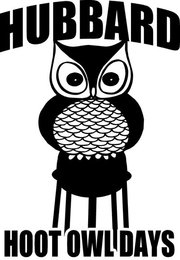 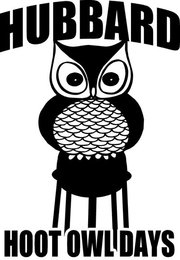 Come to Hubbard – We’ll have a “HOOT”!